Tartu Ülikooli Rohuteaduse Selts Pharmaceutical Society of University of Tartu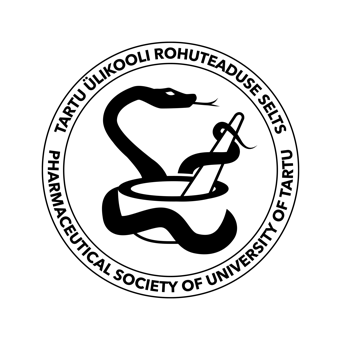 Tartu Ülikooli Rohuteaduse Seltsile................................./pp.kk.aaaa/AVALDUSSoovin loobuda TÜRSi liikmestaatusest ja astuda TÜRSi toetajaliikmeks. Nõustun tasuma Seltsi kodukorra kohaselt liikmemaksu 20 € majandusaastas (Seltsil on õigus muuta liikmemaksu summat).………………………………………/nimi/………………………………………/email/………………………………………/allkiri, kuupäev/………………………………………/esimees, allkiri/MTÜ Tartu Ülikooli Rohuteaduse Selts Nooruse 1Tartu 50411tyrs@tyrs.ee www.tyrs.eeKonto	EE227700771003811965Pank	LHV Pank